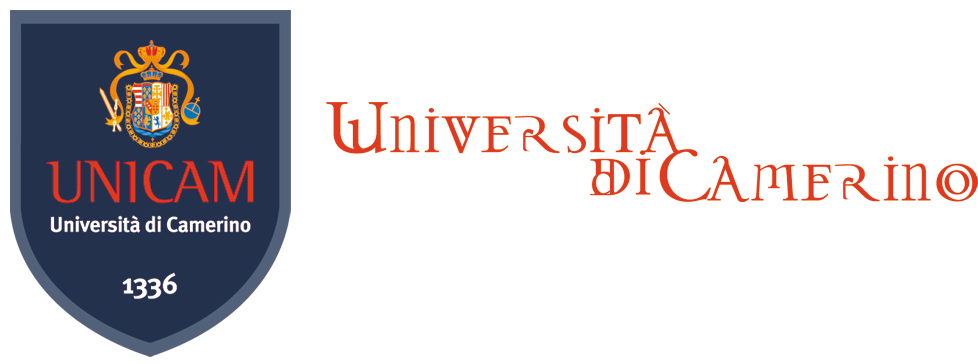 Al Magnifico Rettore dell’Università degli Studi di CamerinoProf. Claudio Pettinari(scegliere una delle opzioni)Il/La sottoscritto/a …………………………………………………………………… nato/a a ……………………………… il………………………………… e residente a ………………………………………. in via …………………………………………Il/La sottoscritto/a …………………………………………………………………… nato/a a ……………………………… il………………………………… e residente a ………………………………………. in via …………………………………………, genitore dell’alunno/a………………………………………………………………… istituto/classe……………………………………………………………………………Il/La sottoscritto/a …………………………………………………………………… nato/a a ……………………………… il………………………………… e residente a ………………………………………. in via …………………………………………, dirigente scolastico istituto ……………………………………………………………………………………..chiede di ammettere al contest “Donne: diritto alla vita senza violenza” il seguente progetto:Titolo …………………………………………………………………………………………………………………………………………….  Breve descrizione del progetto ………………………………………………………………………………………………………………………………………………………………………………………………………………………………………………………………………………………………………………………………………………………………………………………………………………………………………………………………………………………………………………………………………………………………………………………………………………………………………..Nome del capo-progetto  …………………………………………..Email …………………………………………………… cell ………………………………………….Se l’iscrizione è riferita ad un gruppo o ad una classe, indicare di seguito i singoli nomi e la Scuola di appartenenza (per gli studenti Unicam), l’Istituto e la classe di appartenenza (per gli studenti degli Istituti di Istruzione Superiore)…………………………………………………………..  …………………………………………………………..…………………………………………………………..  …………………………………………………………..…………………………………………………………..  …………………………………………………………..…………………………………………………………..  …………………………………………………………..Per gli Istituti di Istruzione SuperioreDocente di riferimento ………………………………………..Email …………………………………………………… cell ………………………………………….Firma